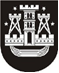 KLAIPĖDOS MIESTO SAVIVALDYBĖS TARYBASPRENDIMASDĖL klaipėdos miesto savivaldybės tarybos 2017 m. spalio 19 d. sprendimo nr. t2-244 „dėl biudžetinės įstaigos klaipėdos miesto sporto bazių valdymo centro teikiamų atlygintinų paslaugų kainų nustatymo“ pakeitimo2022 m. gegužės 26 d. Nr. T2-130KlaipėdaVadovaudamasi Lietuvos Respublikos vietos savivaldos įstatymo 18 straipsnio 1 dalimi, Klaipėdos miesto savivaldybės taryba nusprendžia:1. Pakeisti Klaipėdos miesto savivaldybės tarybos 2017 m. spalio 19 d. sprendimą Nr. T2-244 „Dėl biudžetinės įstaigos Klaipėdos miesto sporto bazių valdymo centro teikiamų atlygintinų paslaugų kainų nustatymo“ ir priedą išdėstyti nauja redakcija (pridedama).2. Nustatyti, kad šis sprendimas įsigalioja 2022 m. birželio 1 d.3. Skelbti šį sprendimą Teisės aktų registre ir Klaipėdos miesto savivaldybės interneto svetainėje.Savivaldybės merasVytautas Grubliauskas